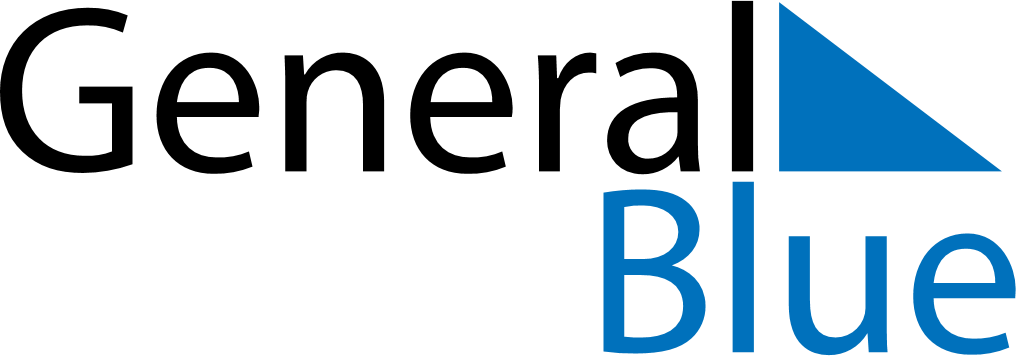 October 2030October 2030October 2030October 2030CubaCubaCubaSundayMondayTuesdayWednesdayThursdayFridayFridaySaturday123445678910111112Independence Day131415161718181920212223242525262728293031